                             CUPRINS	1.	DENUMIREA PROIECTULUI	62.	TITULAR	63.	DESCRIEREA CARACTERISTICILOR FIZICE ALE ÎNTREGULUI PROIECT	63.1.	Rezumatul proiectului	63.1.1.	Situația existentă	63.1.2.	Situația propusă	73.2.	Justificarea necesității proiectului	83.3.	Valoarea investiției	83.4.	Perioada de implementare propusă	93.5.	Planșe reprezentând limitele amplasamentului proiectului, inclusiv orice suprafață de teren solicitată pentru a fi folosită temporar (planuri de situație și amplasamente)	93.6.	Descrierea caracteristicilor fizice ale întregului proiect, formele fizice ale  proiectului (planuri, clădiri, alte structuri, materiale de construcție)	93.7.	Se prezintă elementele specifice caracteristice proiectului propus	93.7.1.	Profilul și capacitățile de producție	93.7.2.	Descrierea instalației și a fluxurilor tehnologice existente pe amplasament	103.7.3.	Descrierea proceselor de producție ale proiectului propus, în funcție de specificul investiției, produse și subproduse obținute, mărimea, capacitatea.	103.7.4.	Materii prime, energia și combustibilii utilizați, cu modul de asigurare a acestora	103.7.5.	Racordarea la rețelele de utilități existente în zonă	103.7.6.	Descrierea lucrărilor de refacere a amplasamentului în zona afectată de execuția investiției	113.7.7.	Căi noi de acces sau schimbări ale celor existente	113.7.8.	Resurse naturale folosite în construcție și funcționare	113.7.9.	Metode folosite în construcție/demolare	113.7.10.	Planul de execuție, cuprinzând faza de construcție, punere în funcțiune, exploatare, refacere și folosire ulterioară	113.7.11.	Relația cu alte proiecte existente sau planificate	133.7.12.	Detalii privind alternative care au fost luate în considerare	133.7.13.	Alte activități care pot apărea ca urmare a proiectului (de exemplu extragerea de agregate, asigurarea unor noi surse de apă, surse sau linii de transport al energiei, creșterea numărului de locuințe, eliminarea apelor uzate și a deșeurilor)	133.7.14.	Alte autorizații cerute de proiect	144.	DESCRIEREA LUCRĂRILOR DE DEMOLARE NECESARE	144.1.	Planul de execuție a lucrărilor de demolare, de refacere și folosire ulterioară a terenului	144.2.	Descrierea lucrărilor de refacere a amplasamentului	144.3.	Căi noi de acces sau schimbări ale celor existente, după caz	144.4.	Metode folosite în demolare	144.5.	Detalii privind alternativele care au fost luate în considerare	154.6.	Alte activități care pot apărea ca urmare a demolării (de exemplu eliminarea deșeurilor)	155.	DESCRIEREA AMPLASĂRII PROIECTULUI	155.1.	Distanța față de granițe pentru proiectele care cad sub incidența Convenției privind evaluarea impactului asupra mediului în context transfrontieră, adoptată la Espoo la 25 februarie 1991, ratificată prin Legea nr. 22/2001, cu modificările și completările ulterioare	155.2.	Localizarea amplasamentului în raport cu patrimoniul cultural potrivit Listei Monumentelor Istorice, actualizată, aprobată prin Ordinul ministrului culturii și cultelor nr.2314/2004, cu modificările ulterioare, și Repertoriului Arheologic Național prevăzut de OG 43/2000 privind protecția patrimoniului arheologic și declararea unor situri arheologice ca zonă de interes național, republicată, cu modificările și completările ulterioare	155.3.	Hărți, fotografii ale amplasamentului care pot oferi informații privind caracteristicile fizice ale mediului, atât naturale, cât și artificiale, și alte informații	165.4.	Coordonatele geografice ale amplasamentului proiectului, care vor fi prezentate sub formă de vector digital cu referință geografică, în sistem de proiecție națională Stereo 1970	175.5.	Detalii privind orice variantă de amplasament care a fost luată în considerare	186.	DESCRIEREA TUTUROR EFECTELOR SEMNIFICATIVE POSIBILE ASUPRA MEDIULUI ALE PROIECTULUI, ÎN LIMITA INFORMAȚIILOR DISPONIBILE	186.1.	Protecția calității apelor	186.1.1.	Sursele de poluați pentru ape, locul de evacuare sau emisarul:	186.1.2.	Stații și instalații de epurare sau preepurare a apelor uzate prevăzute:	196.2.	Protecția aerului	196.2.1.	Sursele de poluați pentru aer, poluanți, surse de mirosuri	196.2.2.	Instalații pentru reținerea și dispersia poluanților în atmosferă	196.3.	Protecția împotriva zgomotului și vibrațiilor	206.3.1.	Sursele de zgomot și de vibrații	206.3.2.	Amenajările și dotările pentru protecția împotriva zgomotului și vibrațiilor	206.4.	Protecția împotriva radiațiilor	206.4.1.	Sursele de radiații	206.4.2.	Amenajări și dotări pentru protecția împotriva radiațiilor	206.5.	Protecția solului și a subsolului	206.5.1.	Sursele de poluanți pentru sol, subsol și ape freatice și de adâncime	206.5.2.	Lucrările și dotări pentru protecția solului și a subsolului	216.6.	Protecția ecosistemelor terestre și acvatice	216.6.1.	Identificarea arealelor sensibile ce pot fi afecteate de proiect	216.6.2.	Lucrările, dotările și măsurile pentru protecția biodiversității, monumentelor naturii și ariilor protejate	226.7.	Protecția așezărilor umane și a altor obiective de interes public.	226.7.1.	Identificarea obiectivelor de interes public, distanța față de așezările umane, respectiv față de monumentele istorice și de arhitectură, alte zone asupra cărora există instituit un regim de restricție, zone de interes tradițional etc.	226.7.2.	Lucrările, dotările și măsurile pentru protecția așezărilor umane și a obiectivelor protejate și/sau de interes public	226.8.	Prevenirea și gestionarea deșeurilor generate pe amplasament în timpul realizării proiectului/în timpul exploatării, inclusiv eliminarea	226.8.1.	Lista deșeurilor (clasificate și codificate în conformitate cu prevederile legislației europene și naționale privind deșeurile), cantități de deșeuri generate	226.8.2.	Programul de prevenire și reducere a cantităților de deșeuri generate	226.8.3.	Planul de gestionare a deșeurilor	236.9.	Gospodărirea substanțelor și preparatelor chimice periculoase	246.9.1.	Substanțele și preparatele chimice periculoase utilizate și/sau produse	246.9.2.	Modul de gospodărire a substanțelor și preparatelor chimice periculoase și asigurarea condițiilor de protecție a factorilor de mediu și a sănătății populației	257.	DESCRIEREA ASPECTELOR DE MEDIU SUSCEPTIBILE A FI AFECTATE ÎN MOD SEMNIFICATIV DE PROIECT	267.1.	Impactul asupra populației, sănătății umane, biodiversității (acordând o atenție specială speciilor și habitatelor protejate), conservarea habitatelor naturale, a florei și a faunei sălbatice, terenurilor, solului, folosințelor, bunurilor materiale, caliății și regimului cantitativ al apei, calității aerului, climei (de exemplu, natura și aploarea emisiilor de gaze cu efect de seră), zgomotelor și vibrațiilor, peisajului și mediului vizual, patrimoniului istoric și cultural și asupra interacțiunilor dintre aceste elemente. Natura impactului (adică impactul direct, indirect, secundar, cumulativ, pe termen scurt, mediu și lung, permanent și temporar, pozitiv și negativ)	267.2.	Extinderea impactului (zona geografică, numărul populației/habitatelor/ speciilor afectate)	267.3.	Magnitudinea și complexitatea impactului	267.4.	Probabilitatea impactului	267.5.	Durata, frecvența  și reversibilitatea impactului	277.6.	Măsurile de evitare, reducere sau ameliorare a impactului semnificativ asupra mediului	277.7.	Natura transfrontieră a impactului.	288.	PREVEDERI PENTRU MONITORIZAREA MEDIULUI	289.	LEGĂTURA CU ALTE ACTE NORMATIVE ȘI/SAU PLANURI/ PROGRAME/STRATEGII/DOCUMENTE DE PLANIFICARE	2910.	LUCRĂRI NECESARE ORGANIZĂRII DE ŞANTIER	2910.1.	Descrierea lucrărilor necesare organizării de șantier	2910.2.	Localizarea organizării de șantier	3010.3.	Descrierea impactului asupra mediului a lucrărilor organizării de șantier	3010.4.	Surse de poluanți și instalații pentru reținerea, evacuarea și dispersia în mediu în timpul organizării de șantier	3010.5.	Dotări și măsuri prevăzute pentru conontrolul emisilor de poluanți în mediu	3011.	LUCRĂRI DE REFACERE A AMPLASAMENTULUI LA FINALIZAREA INVESTIŢIEI, ÎN CAZ DE ACCIDENTE ŞI/SAU LA ÎNCETAREA ACTIVITĂŢII, ÎN MĂSURA ÎN CARE ACESTE INFORMAȚII SUNT DISPONIBILE	3111.1.	Lucrări propuse pentru refacerea amplasamentului la finalizarea investiției, în caz de accidente și/sau la încetarea activității	3111.2.	Aspecte referitoare la prevenirea și modul de răspuns pentru cazuri de poluări accidentale	3111.3.	Aspecte referitoare la închiderea/dezafectarea/demolarea instalației	3112.	ANEXE - PIESE DESENATE	3213.	PENTRU PROIECTELE CARE INTRĂ SUB INCIDENȚA PREVEDERILOR ART. 28 DIN OUG NR. 57/2007 PRIVIND REGIMUL ARIILOR NATURALE PROTEJATE, CONSERVAREA HABITATELOR NATURALE, A FLOREI ȘI FAUNEI SĂLBATICE, APROBATĂ CU MODIFICĂRI ȘI COMPLETĂRI PRIN LEGEA NR. 49/2011, CU MODIFICĂRILE ȘI COMPLETĂRILE ULTERIOARE, MEMORIUL VA FI COMPLETAT CU URMĂTOARELE:	3213.1.	Descrierea succintă a proiectului și distanța față de aria naturală protejată de interes comunitar, precum și coordonatele  geografice (Stereo 70) ale amplasamentului proiectului	3213.2.	Numele și codul ariei protejate de interes comunitar	3213.3.	Prezența și efectivele/suprafețele  acoperite de specii și habitate de interes comunitar în zona proiectului	3213.4.	Se va preciza dacă proiectul propus nu are legătură directă cu sau nu este necesar pentru managementul conservării ariei naturale protejate de interes comunitar	3213.5.	Se va estima impactul potențial al proiectului asupra speciilor și habitatelor din aria naturală protejată de interes comunitar	3213.6.	Alte informații prevăzute în legislația în vigoare	3214.	PENTRU PROIECTELE CARE SE REALIZEAZĂ PE APE SAU AU LEGĂTURĂ CU APELE, MEMORIUL VA FI COMPLETAT CU URMĂTOARELE INFORMAȚII, PRELUATE DIN PLANURILE DE MANAGEMENT BAZINALE, ACTUALIZATE:	3314.1.	Localizarea proiectului:	3314.2.	Indicarea stării ecologice/potențialului ecologic și starea chimică a corpului de apă de suprafață; pentru corpul de apă subteran se va indica starea cantitativă și starea chimică a corpului de apă	3314.3.	Indicarea obiectivului/obiectivelor de mediu pentru fiecare corp de apă identificat, cu precizarea excepțiilor aplicate și a termenelor aferente, după caz	3315.	CRITERIILE PREVĂZUTE ÎN ANEXA NR. 3 LA LEGEA NR. 292/2018 PRIVIND EVALUAREA IMPACTULUI ANUMITOR PROIECTE PUBLICE ȘI PRIVATE ASUPRA MEDIULUI SE IAU IN CONSIDERARE , DACĂ ESTE CAZUL, ÎN MOMENTUL COMPILĂRII INFORMAȚIILOR ÎN CONFORMITATE CU PUNCTELE III-XIV	3315.1.	Caracteristicile proiectului	3315.2.	Amplasarea proiectului	3515.3.	Tipurile și caracteristicile impactului potențial	36DENUMIREA PROIECTULUIREABILITARE REZERVOR T103TITULAR     Numele: ROMPETROL RAFINARE SA     Adresa poștală: Bulevardul Năvodari, nr. 215, loc. Năvodari, jud. Constanța     Nr. telefon, fax, adresa e-mail, adresa paginii de internet:Tel: +40 241 50 60 00
Fax: +40 241 50 69 30
E-mail: office.rafinare@rompetrol.com
Web: http://www.rompetrol-rafinare.ro    Numele persoanelor de contact:Director General:  D-l YEDIL UTEKOVResponsabil pentru protecția mediului: FELICIA ANDREI – MANAGER QHSEDESCRIEREA CARACTERISTICILOR FIZICE ALE ÎNTREGULUI PROIECTRezumatul proiectuluiSituația existentăRezervorul 417E-T103  este amplasat, împreună cu rezervoarele 417E-T102,              417E-T104 într-o îndiguire comună, cu înălțimea proiectată de 1,9m. În prezent cota superioară a digului nu este la nivelul dorit (1,9m) pe unele porțiuni, taluzele au suferit alunecări și prăbușiri; interiorul cuvei este denivelat și inerbat, astfel s-a diminuat capacitatea de drenare a stratului superior; rigola de evacuare este compromisă.Rezervorul cilindric vertical de 3520 mc, cu capac plutitor exterior din oțel, cu  poziția de montaj 417E-T103, în prezent este în funcțiune și este destinat stocării de benzină produs finit. Rezervorul 417E-T103 în anul 2007 a fost scos din flux pentru inspecții, reparații și montarea etanșării duble la capacul plutitor exterior, în conformitate cu legislația COV. Conform rapoartelor de inspecție emise de Direcția de Mentenanță și Control Instalații- Rompetrol Rafinare SA, s-au depistat infiltrații de produs pe membrana capacului plutitor, datorită coroziunii până la străpungere a membranei, și s-a depistat coroziune până la străpungere a bașei de ape meteorice, conducând la infiltrații de produs pe membrană.În urma PVTU a rezultat necesitatea refacerii în totalitate a rezervorului.Situația propusăSe vor realiza lucrări de uniformizare a înălțimii digurilor de protecție la cota proiectată și refacerea placajului, eliminarea vegetație din rosturi și refacerea rostuirii cu mortar de ciment astfel încât să se asigure o comportare corespunzătoare în perioada următoare. Se va elimina vegetația din cuvă. Aceasta operație impune refacerea actualului strat de drenaj și verificarea stratului de etanșare. Se va aduce fundul cuvei la cota inițială. Se va face controlul continuității stratului de etanșare din loess compactat și refacerea lui în zonele compromise. Se va reface placajul taluzelor în special în zonele alunecate.Rigola de colectare și evacuare a apei pluviale se va refacerea în întregime cu reparații extinse la zona de baza a placajului. Rezervorul 417E-T103 se va reabilita. Acesta va fi susținut pe pat elastic (cu  panta de 1,5 % dinspre centru spre margini), în interiorul  unui inel de beton reabilitat. În jurul inelului de beton se va construi un trotuar nou prevăzut cu rigolă racordată la canalizare.Rezervorul nou, 417E-T103,  va fi un rezervor cilindric vertical, în construcție sudată, cu capac fix, conic și cu capac interior flotant cu pontoni cu etanșare dublă (primară și secundară) . Rezervorul va avea următoarele caracteristici:-	Diametru interior manta: 19030mm;-	Înălțime manta: 12350mm-   Volum geometric: 3520 mc;-	Capacitate utilă: 3100 mc;	Rezervorul nou va fi amplasat pe același spațiu pe care este și în prezent, într-o   îndiguirea comună cu rezervoarele 417E-T102 și 417E-T104. 	În noul rezervor, 417E-T103, se va depozita (ca și înainte)  benzină produs finit din instalației GILB, obiectiv 417.Benzina, produsul finit, care se va depozita în rezervorul 417E-T103, are următoarele caracteristici:Rezervorul 417E-T103 va fi prevăzut cu scară elicoidală și platformă de acces pe capac ce deservește racordurile de pe capac și asigură accesul la platformele pentru generatoarele de spumă. Rezervorul are prevăzută cuvă de colectare eventuale scurgeri de la robineții tehnologici, racordată la separatorul de hidrocarburi prin sistemul de canalizare existent. La finalizarea lucrărilor, rezervorul 417E-T103 va avea toate dotările tehnologice necesare asigurării protecției mediului și a siguranței în exploatare, inclusiv cele impuse de Legea 264/2017 privind cerințele tehnice pentru limitarea emisiilor de compuși organici volatili (COV) rezultați din depozitarea benzinei. Conform anexei 1 din Legea 264/2017, art. 1, respectiv art. 4. litera b) rezervorul va fi vopsit la exterior cu vopsea rezistentă UV, cu indice total de reflexie de cel puțin 70% și va fi prevăzut cu capac plutitor interior cu etanșare dublă, care va asigura un grad de reținere a vaporilor de cel puțin 90%.Beneficiarul dorește modernizarea căsuței existente de spumă, aferente parcului de rezervoare ob 417E, din cadrul Instalației AFPR. Modernizarea constă în înlocuirea tuturor amenajărilor din interiorul ei (conducte, vas de spumogen concentrat) și dotarea acesteia cu o instalație nouă, fixă, de stins incendiu cu spumă, care să corespundă normativelor în vigoare.De asemenea se dorește și montarea unei instalații nou proiectate de răcire cu apă, a rezervorului 417E-T103. Conductele de apă de stropire și spumă existente, aferente rezervorului  417E-T103 se vor demonta și se vor proiecta/monta conducte noi pentru instalația de răcire și stingere cu spumă în caz de incendiu. Toate conductele nou proiectate, aferente instalației fixe de stins incendiu cu spumă și a instalației fixe de răcire cu apă, vor fi realizate din oțel carbon. Conductele nou proiectate de vehiculare spumă, de la căsuța de spumă la instalația de spumă aferentă rezervorului 417E-T103, vor fi susținute pe o estacadă nou proiectată formată din chituci noi din beton și stâlpi metalici noi de susținere.Pentru accesul în parcul de rezervoare, aferent rezervorului 417E-T103, se va construi o poartă de acces etanșă (L=5500mm), dinspre Drumul 21. Poarta de acces va fi executată prin desfințarea digului de pământ în zona respectivă și înlocuirea lui cu elemente prefabricate de beton armat montate în elemente laterale din beton armat.În zona pompelor 417E-P20A,R, se va realiza o nouă stație de utilități care constă în montarea unei conducte noi pentru vehiculare azot și a unei conducte pentru vehiculare abur de joasă presiune.Justificarea necesității proiectuluiProiectul se impune pentru asigurarea depozitării benzinei în rezervorul 417E-T103, în condiții de siguranță.Valoarea investiției790.000 USDPerioada de implementare propusăMai 2019- decembrie 2020Planșe reprezentând limitele amplasamentului proiectului, inclusiv orice suprafață de teren solicitată pentru a fi folosită temporar (planuri de situație și amplasamente)Plan de încadrare în zonă:    1926-LG-PLZ-001Plan de situație:                     1926-LG-PLS-001 Descrierea caracteristicilor fizice ale întregului proiect, formele fizice ale  proiectului (planuri, clădiri, alte structuri, materiale de construcție)Formele fizice ale proiectului sunt:Rezervor reabilitat, de 3520m3, pentru stocare benzină, cu poziția de montaj            417E-T 103;Trotuar nou de jur împrejurul, cu rigolă de suprafață și bașă nouă pentru preluare ape pluviale;Instalație nouă de răcire cu apă a rezervorului 417E-T 103; Instalație fixă, nouă de stingere cu spumă;Estacadă nouă pentru conductele nou proiectate de apă de răcire și spumă de stingere aferente rezervorului 417E-T 103;Fundații, de tip izolat, pentru susținerea conductelor  nou proiectate;Platformă metalică nouă, cu grătare demontabile, pentru accesul la robineți tehnologici de la racordurile rezervorului, în zona cuvei/bașei de colectare scurgeri aferentă rezervorului. Platforma va fi prevăzută cu 2 scări înclinate de acces și cu balustradă; Portă de acces, etanșă,  în interiorul cuvei de retenție aferente obiectivului 417E;Vas spumogen concentrat (1.5m3), aferent instalației fixe de stins incendiu cu spumă, Sistem de canalizare chimic impure și cămine aferente reabilitate;Rigolă colectare ape pluviale reabilitată;Platformă betonată (2.0x2.4m) stație utilități.Se prezintă elementele specifice caracteristice proiectului propus Profilul și capacitățile de producțieRezervorul 417E-T103 va avea capacitatea de 3520 m3 și este destinat depozitării benzinei produs finit din instalația GILB, obiectiv 417.Descrierea instalației și a fluxurilor tehnologice existente pe amplasamentParcul de rezervoare ob 417E este destinat depozitării cu benzină produs finit de la  instalația GILB. În obiectiv sunt trei rezervoare de stocare 417E-T102, 417E-T103, 417-T104 de 3520m3 fiecare. Din rezervoarele de stocare, benzina este trimisă cu pompa P22A la rampele de încărcare benzină pentru desfacere.  Descrierea proceselor de producție ale proiectului propus, în funcție de specificul investiției, produse și subproduse obținute, mărimea, capacitatea.Rezervorul reabilitat 417E-T103, cu capacitatea de 3520m3, se va conecta la conductele existente de transfer benzină în/din rezervor.Rezervorul se va utiliza în continuare pentru depozitare benzină produs finit. Din rezervorul  417E-T103, benzina este trimisă (ca și în prezent) cu pompa P22A la rampa de încărcare benzină pentru desfacere. Materii prime, energia și combustibilii utilizați, cu modul de asigurare a acestoraLa  implementarea proiectului, alimentarea cu carburanți (motorină, benzină) a mașinilor de transport materiale, se va asigura de la unitățile specializate în distribuția acestor produse. Energia electrică necesară va fi asigurată de pe amplasament, care este racordat la rețeaua rafinăriei. În funcționare pe amplasament se stochează benzină produs finit, de la instalația GILB.  Amplasamentul este racordat la rețeaua de energie electrică a rafinăriei. Racordarea la rețelele de utilități existente în zonăLa realizarea proiectului sunt necesare următoarele utilități:energie electrică în operațiunea de sudare cu arc electric, apă pentru lucrările de construcție.Acestea sunt asigurate din rețelele societății existente în zonă.În timpul funcționării proiectului sunt necesare utilitățile:energie electrică pentru alimentarea echipamentelor/iluminat;apă de incendiu  – pentru răcirea rezervorului 417E-T103, și pentru prepararea soluției spumante pentru stins incendiu;  	Amplasamentul este racordat la utilități.Parcul de rezervoare ob 417E are rigole de preluare ape meteorice racordate la canalizarea Rafinăriei existentă în zonă.Descrierea lucrărilor de refacere a amplasamentului în zona afectată de execuția investițieiLa finalizarea lucrărilor organizarea de șantier va fi închisă, construcțiile și instalațiile vor fi demontate și evacuate de pe amplasament, iar amplasamentul va fi ecologizat astfel încât să fie adus la starea inițială. Deșeurile rezultate în urma lucrărilor se vor evacua de firme specializate și autorizate pentru astfel de lucrări.Căi noi de acces sau schimbări ale celor existenteNu este cazul. Se vor utiliza căile de acces existente.Resurse naturale folosite în construcție și funcționareResursele naturale regenerabile utilizate sunt:nisip, lemn – resurse folosite în construcție – vor fi asigurate de executant, nu vor fi exploatate de pe amplasamentul proiectului,solul – terenul pe care este amplasat și în prezent obiectivul 417E,apa – folosite în construcții și funcționare, Se vor utiliza, de asemenea, materiale conform cu reglementările naționale în vigoare, precum și legislației și standardelor naționale armonizate cu legislația U.E și combustibil motorină/benzină pentru utilajele și echipamentele de lucru. Materialele  utilizate la implementare proiectului sunt:Materiale de construcții: beton C30/37, C35/45, C40/50, C8/10; armături PC52; zidărie BCA,Materiale de protecție stâlpi metalici și structură metalică,Materiale de protecție conducte îngropate,Conducte metalice,Profile metalice, tablă metalică, grătare metalice,Armături.Metode folosite în construcție/demolareLa implementarea proiectului se vor folosi:Protejare elemente din beton, metal,Sudare pentru îmbinare elemente metalice, Demontare/tăiere elemente metalice.Planul de execuție, cuprinzând faza de construcție, punere în funcțiune, exploatare, refacere și folosire ulterioarăFaza de construcțieDemontare rezervor 417E-T103, conducte și construcții metalice de acces aferente;Consolidarea inelului de beton armat de susținere a rezervorului și refacerea tuburilor de drenaj de sub rezervor;Realizare trotuar cu rigolă de colectare și evacuare a apelor pluviale, de jur împrejurul rezervorului;Construire rezervor nou și montaj echipamente aferente;Conectarea noului rezervor la conductele tehnologice existente;Realizare și montare platformă metalică nouă, pentru accesul la robineții tehnologici aferenți rezervorului 417E-T103;Reparație dig de retenție existent aferent întregului obiectiv 417E (se va aduce înălțimea la cota proiectată, se va reface placajul, se va elimina vegetația din rosturi și se va reface rostuirea cu mortar de ciment);Reparație fund cuvă (se va elimina vegetația din rosturile placajului, refacerea stratului de drenaj, aducerea fundului cuvei la cota inițială, controlul stratului de etanșare din loess compactat și refacerea lui în zonele compromise);Reparație căsuță de intervenție cu spumă existentă aferentă parcului de rezervoare (dezafectarea utilajelor echipamentelor existente în interior, dezafectarea fundațiilor existente, dezafectarea pardoselii și refacerea acesteia, înlocuire tâmplărie existentă cu tâmplărie nouă rezistentă la foc);Montaj vas nou de spumogen concentrat în căsuța de spumă și echipamente pentru instalație fixă cu spumă de stins incendii;  Dotarea căsuței de spumă  cu mijloace de comunicație conform normativelor în vigoare;Conectarea căsuței cu spumă la apă de incendiu pentru prepararea spumei, prin două conducte Al-2001, Al-2003-250,  prevăzute cu robineți manuali de închidere, montați în căminele CA2, CA4 care vor fi reabilitate (vor fi prevăzute cu capac metalic, trapă, scară de acces în interior);Reabilitarea sistemului de canalizare chimică și cămine aferente (4 bucăți) rezervorului 417E-T103;Curățirea și reabilitarea sistemului de colectare ape pluviale aferente rezervorului; Realizare poartă de acces în interiorul cuvei de retenție aferente rezervorului 417E-T103;Montaj instalație fixă de răcire cu apă la rezervorul 417E-T103; Montaj instalație fixă de stingere incendiu cu spumă la rezervorul 417E-T103;Executare și montaj chituci din beton, stâlpi metalici ST1, ST2, ST3 și fundații stâlpi, pentru susținerea conductelor nou proiectate de spumă și apă de incendiu, aferente rezervorului 417E-T103;Realizare platformă betonată pentru stația de utilități;Realizare instalație de împământare nouă;Realizare instalație electrică de iluminat pe rezervor, în cuvă și în căsuța de spumă;Faza de punere în funcțiuneSe fac toate verificările / probele la:Instalația  de iluminat;Instalația  de împământare;Instalația de răcire cu apă;Instalația de stingere cu spumă;Echipamentele de automatizare;Racordurile rezervorului 417E-T103;Rezervorul 417E-T103: proba de încercare hidraulică prin umplere cu apă, progresiv, până la cota + 10900 mm;Conductele  de: benzină, apă de incendiu, soluție spumantă;Canalizarea  chimică aferentă rezervorului 417E-T103;Canalizarea de ape pluviale aferentă rezervorului.După terminarea lucrărilor și probarea instalațiilor/rezervorului se va aplica protecția anticorosivă specifică fiecărui echipament.Faza de exploatareÎn faza de exploatare se va verifica și controla:starea tehnică a rezervorului, conductelor, armăturilor,etanșeitatea rezervorului/conductelor/racordurilor,dispozitivele de siguranță,echipamentelor electrice,echipamentelor de automatizare,parametrii de funcționare, astfel încât aceștia să se încadreze în limitele normale, stabilite.Se exploatează respectând prescripțiile tehnice.Relația cu alte proiecte existente sau planificateRezervorul va face parte (ca și în prezent) din obiectivul 417.Detalii privind alternative care au fost luate în considerareNu e cazul. Alte activități care pot apărea ca urmare a proiectului (de exemplu extragerea de agregate, asigurarea unor noi surse de apă, surse sau linii de transport al energiei, creșterea numărului de locuințe, eliminarea apelor uzate și a deșeurilor)Nu este cazul.Alte autorizații cerute de proiectAutorizație de construireAcord ISC DESCRIEREA LUCRĂRILOR DE DEMOLARE NECESAREPlanul de execuție a lucrărilor de demolare, de refacere și folosire ulterioară a terenuluiPentru reabilitarea rezervorului 417E-T103 se vor executa în prealabil următoarele lucrări:demontare CONDUCTĂ-417E-003-300, VJ-417A-008-50, WJ-417A-005-50 aferente rezervorului,demontare conducte apă de stropire, de spumă (amenajări PSI) și abur aferente  rezervorului 417E-T103,demontare construcție metalică de acces,demontare inel de vânt, demontare accesorii capac plutitor de pe capacul flotant al rezervorului,demontare scară mobilă și cale de rulare,demontare capac plutitor,demontare manta, fund rezervor,demolare chituci de susținere conducte demontate.Descrierea lucrărilor de refacere a amplasamentuluiDupă executarea lucrărilor de demontare și eliminarea materialelor rezultate, amplasamentul va fi pregătit pentru executarea lucrărilor de construcție/montaj necesare implementării proiectului.Căi noi de acces sau schimbări ale celor existente, după cazSe vor utiliza căile de acces/drumurile existente. Pentru accesul cu mijloace de transport în cuva rezervoarelor, se va construi o poartă de acces spre Drumul 21.Metode folosite în demolare Metodele folosite în demontare/demolare vor fi stabilite de executantul lucrărilor. Înainte de începerea lucrărilor de demontare, Executantul acestora va întocmi proceduri de lucru în care să descrie în detaliu utilajele folosite și programul de lucru defalcat pe zile. Procedurile de lucru vor fi prezentate Clientului și Beneficiarului pentru aprobare. Nu se va trece la nici un fel de operații pentru demontare înainte de:- scoaterea din flux a rezervorului,- verificarea blindării conductelor tehnologice racordate la rezervor;             - golirea, spălarea și inertizarea rezervorului,           	             - etanșarea gurilor de canalizare pentru a nu permite pătrunderea de scântei provenite de la lucrările de demontare.	Se va trece la demontare numai după obținerea permisului de lucru cu foc.Detalii privind alternativele care au fost luate în considerareNu este cazul.Alte activități care pot apărea ca urmare a demolării (de exemplu eliminarea deșeurilor)În urma activității de demontare/demolare vor rezulta deșeuri: moloz, conducte/profile metalice, material izolant. Acestea for fi colectate selectiv și vor fi ridicate de firme specializate pentru evacuare/valorificare.DESCRIEREA AMPLASĂRII PROIECTULUIAmplasamentul proiectului:  ROMPETROL RAFINARE SA – obiectiv 417.Distanța față de granițe pentru proiectele care cad sub incidența Convenției privind evaluarea impactului asupra mediului în context transfrontieră, adoptată la Espoo la 25 februarie 1991, ratificată prin Legea nr. 22/2001, cu modificările și completările ulterioareNu este aplicabil.Localizarea amplasamentului în raport cu patrimoniul cultural potrivit Listei Monumentelor Istorice, actualizată, aprobată prin Ordinul ministrului culturii și cultelor nr.2314/2004, cu modificările ulterioare, și Repertoriului Arheologic Național prevăzut de OG 43/2000 privind protecția patrimoniului arheologic și declararea unor situri arheologice ca zonă de interes național, republicată, cu modificările și completările ulterioare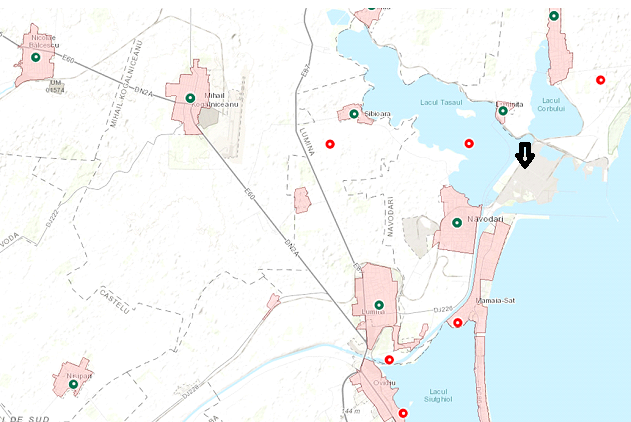 Sursa: site-ul Repertoriului arheologic național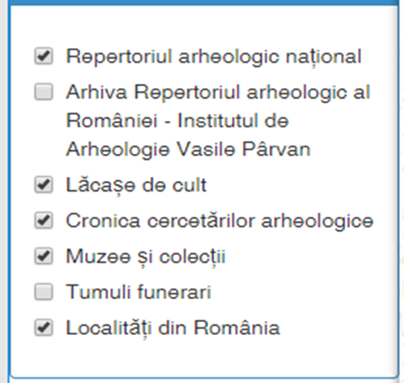 Hărți, fotografii ale amplasamentului care pot oferi informații privind caracteristicile fizice ale mediului, atât naturale, cât și artificiale, și alte informații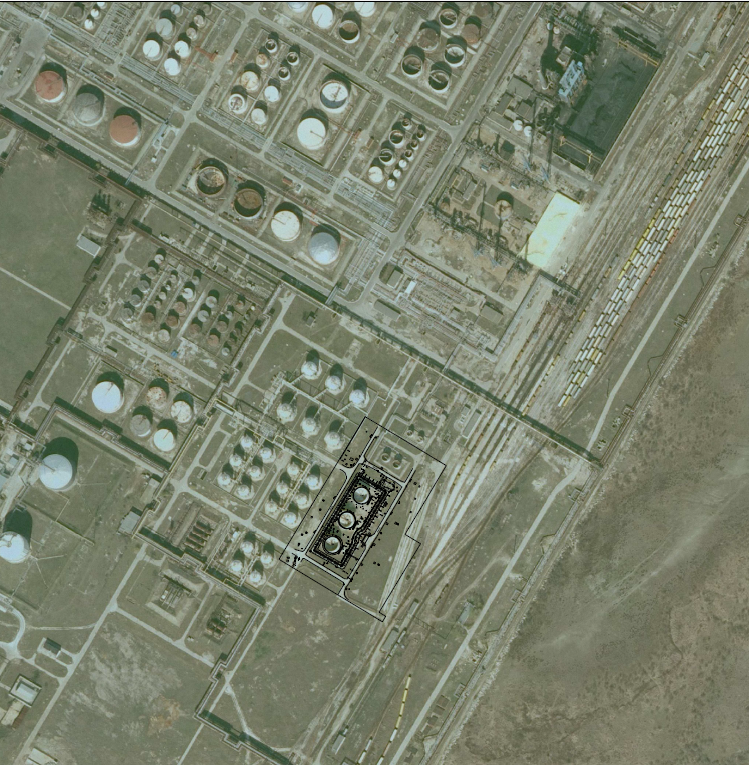 Coordonatele geografice ale amplasamentului proiectului, care vor fi prezentate sub formă de vector digital cu referință geografică, în sistem de proiecție națională Stereo 1970PLAN TOPOGRAFIC 1926-SG-DGP-001Detalii privind orice variantă de amplasament care a fost luată în considerareNu este cazul.DESCRIEREA TUTUROR EFECTELOR SEMNIFICATIVE POSIBILE ASUPRA MEDIULUI ALE PROIECTULUI, ÎN LIMITA INFORMAȚIILOR DISPONIBILESURSE DE POLUANTI ȘI INSTALAȚII DE REȚINERE, EVACUARE ȘI DISPERSIA POLUNANȚILOR ÎN MEDIUProtecția calității apelorSursele de poluați pentru ape, locul de evacuare sau emisarul:Pe perioada  construcțieiPe parcursul lucrărilor se poate genera apă uzată menajeră, ape meteorice potențial contaminate (ca urmare a depozitării necorespunzătoare a deșeurilor de construcție, pierderile  de produse petroliere de la utilaje) care se vor evacua, prin canalizarea existentă în zonă, spre Stația de epurare a Rompetrol Rafinare.Local, se vor lua toate măsurile pentru depozitarea corespunzătoare a deșeurilor rezultate din lucrările de construcții (pentru a preîntâmpina  antrenarea acestora  de precipitații în ape de suprafața sau freatice). Eventualele pierderi de produse petroliere de la utilaje/mașini vor fi colectate corespunzător, cu material absorbant.Pe perioada de exploatareSurse de poluanți pentru ape, pe perioada de funcționare a rezervorului de stocare benzină, 417E-T103,  pot fi pierderile accidentale de produs, la îmbinări/robineți.Pentru colectarea eventualelor scurgeri de la ansamblările demontabile/robineți rezervorul este dotat cu o cuvă de colectare scurgeri sub acestea. Cuva are pantă de înclinare spre o bașe colectoare, racordată la canalizarea existentă în zonă, prin conductă prevăzută cu robineți, care va dirija scurgerile spre un separator de hidrocarburi (existent). Cuva de retenție în care este amplasat rezervorul 417E-T103, are capacitatea de a reține, în caz de avarie, întreaga cantitate de benzină stocată în rezervor. Cuva de retenție este conectată la canalizarea societății, existentă în zonă, printr-o conductă prevăzută cu robinet acționat manual. În caz de scurgeri accidentale de produs petrolier, robinetul se închide pentru a se preveni ca produsul petrolier sa ajungă la canalizare.Stații și instalații de epurare sau preepurare a apelor uzate prevăzute:Apele uzate din cuva aferentă asamblărilor demontabile ale rezervorului sunt dirijate spre separatorul de hidrocarburi existent în zonă, de unde, după  separarea de produsul petrolier vor fi dirijate, prin canalizarea societății, la Stația de epurare.Apele meteorice de pe perimetrul cuvei de retenție sunt dirijate, prin rigolele dedicate, la canalizarea existentă, respectiv spre Stația de epurare.Protecția aeruluiSursele de poluați pentru aer, poluanți, surse de mirosuriPe perioada construcțieiÎn perioada de implementare a proiectului, principalele surse de poluare a aerului sunt reprezentate de:- Operațiile de transport, manipulare, depozitare materiale, ceea ce poate determina o creștere a concentrațiilor de pulberi ȋn suspensie ȋn zona afectată de lucrări; sursele se înscriu ȋn categoria surselor nedirijabile.- Procese de combustie determinate de funcționarea unor echipamente și utilaje, având asociate emisii de poluanți precum: oxizi de carbon, oxizi de azot, pulberi, metale grele.Pentru a diminua efectul acestor emisii de poluanți se vor folosi mașini/utilaje în stare tehnică bună, nepoluante. Pe perioada de exploatareRezervorul 417E-T103 este amplasat în aer liber. Benzina depozitată în rezervor are presiunea de vapori până la 90kPa > 27.6 kPa și în consecință intră sub incidența Legii 264/2017 “privind stabilirea cerințelor tehnice pentru limitarea emisiilor de compuși organici volatili (COV-uri)”.La o funcționare normală a rezervorului nu există surse de degajare benzină în atmosferă. Pot apărea degajări accidentale de benzină în atmosferă, prin gurile de respirație, la creșterea presiunii pe rezervor (determinate, de exemplu, de creșterea temperaturii exterioare). Instalații pentru reținerea și dispersia poluanților în atmosferăRezervorul 417E-T103 este prevăzut cu capac plutitor interior cu etanșare dublă (primară și secundară), care va asigura un grad de reținere a vaporilor de cel puțin 90% (respectându-se Legea 264/2017, art. 4. litera b).Pentru protecția rezervorului la acțiunea razelor solare, acesta va fi vopsit  cu vopsea rezistentă la radiațiile UV cu indice total de reflexie de cel puțin 75%, respectându-se astfel și cerințele din Anexa 1, art. 1 din Legea 264/2017.Protecția împotriva zgomotului și vibrațiilorSursele de zgomot și de vibrațiiÎn perioada de implementare a proiectului, sursele de zgomot și vibrații suntreprezentate de utilajele ce vor funcționa ȋn cadrul organizației de șantier. Nivelul de zgomot va fi determinat de volumul traficului pe șantier, structura fluxului de vehicule, condiṭiile meteorologice, etc. Lucrările vor avea caracter temporar și traficul va fi organizat corespunzător, astfel încât zgomotul să fie, sub nivelul maxim acceptat conform SR 10009/2017.În perioada de exploatare va fi generat de funcționarea pompelor pentru vehiculareabenzinei transferate în/din rezervor. Procesul este ocazional, nepermanent și se va  înscrie sub nivelul maxim acceptat conform SR 10009/2017.Amenajările și dotările pentru protecția împotriva zgomotului și vibrațiilorZona în care se va implementa proiectul este o zonă cu caracter industrial, organizată ȋn scopul desfǎșurǎrii de activitǎți economice, la distanța apreciabilă față de locuințe.Se pot lua ȋn considerare, adoptarea unor mǎsuri generale de prevenire sau de reducere a zgomotului generat de utilaje, cum ar fi folosirea de utilaje moderne, bine ȋntreținute, care sǎ nu producǎ zgomot peste cel normal.Protecția împotriva radiațiilorSursele de radiațiiRadiațiile din zonă se înscriu în limite normale, specifice zonei. Pe perioada de implementare a proiectului și pe perioada de funcționare nu se vor utiliza sau vehicula substanțe cu caracter radioactiv.Amenajări și dotări pentru protecția împotriva radiațiilorNu sunt necesare amenajări și dotări pentru protecția împotriva radiațiilor.Protecția solului și a subsoluluiSursele de poluanți pentru sol, subsol și ape freatice și de adâncimePe perioada construcțieiSursele de poluanți pentru sol, subsol, pe perioada construcției pot fi:- Depozitarea inadecvată a materialelor folosite, direct pe sol sau ȋn spații neamenajate corespunzǎtor;- Scurgerile accidentale de produse petroliere de la autovehiculele cu care se transportă diverse materiale sau de la echipamentele folosite; - Gestionarea necorespunzătoare a apelor uzate menajere rezultate în grupul sanitar din cadrul organizării de șantier; Pe perioada de exploatareÎn perioada de exploatare a obiectivului, ȋn condiții normale de activitate, nu va fi afectată calitatea solului din zona amplasamentului prezentat.Lucrările și dotări pentru protecția solului și a subsoluluiPe perioada construcțieiPentru diminuarea impactului, ȋn perioada executării obiectivelor proiectului, se vor lua următoarele mǎsuri:- Terenurile ocupate temporar pentru amplasarea organizației de șantier se vor limita numai la suprafețele necesare frontului de lucru, iar spațiul respectiv va fi împrejmuit;- Depozitarea deșeurilor, materialelor rezultate  se va face numai ȋn recipienți speciali sau alte mijloace  de ambalare conform cu prevederile legislative, până la valorificarea sau eliminarea finală a acestora;- Acționarea promptă cu material absorbant, ȋn cazul scurgerilor de produse petroliere, pentru a evita migrarea lor pe porțiuni de sol;- Gestionarea corespunzătoare a apelor uzate menajere (vidanjarea și evacuarea) prin intermediul unor operatori autorizați.Pe perioada de exploatareRezervorul 417E-T103 este amplasat într-o cuvă de retenție, racordată la canalizarea societăți printr-o conductă prevăzută cu robinet, ce permite izolarea cuvei în caz de necesitate. Cuva de retenție a rezervoarelor este dimensionată conform NPCICh -1977.Cuva de retenție este amplasată  pe lentilă de lut, tasat, astfel încât să nu existe posibilitatea penetrării produsului petrolier în subsol (în caz de avarie), spre apele freatice.  Digul de retenție aferent cuvei, din pământ compactat, este placat cu dale din beton, cu rosturile de contact cimentate cu mortar.Protecția ecosistemelor terestre și acvaticeIdentificarea arealelor sensibile ce pot fi afectate de proiectAmplasamentul se găsește în interiorul societății comerciale Rompetrol Rafinare SA. care nu se învecinează cu arii naturale protejate de interes local, național și comunitar.Lucrările, dotările și măsurile pentru protecția biodiversității, monumentelor naturii și ariilor protejateNu este cazul, având în vedere precizările anterioare.Protecția așezărilor umane și a altor obiective de interes public.Identificarea obiectivelor de interes public, distanța față de așezările umane, respectiv față de monumentele istorice și de arhitectură, alte zone asupra cărora există instituit un regim de restricție, zone de interes tradițional etc.Nu este cazul. Obiectivul se găsește în interiorul societății Rompetrol Rafinare SA. în zonă industrială, la distanță apreciabilă față de așezări omenești.Lucrările, dotările și măsurile pentru protecția așezărilor umane și a obiectivelor protejate și/sau de interes publicNu este cazul, având în vedere precizările anterioarePrevenirea și gestionarea deșeurilor generate pe amplasament în timpul realizării proiectului/în timpul exploatării, inclusiv eliminareaLista deșeurilor (clasificate și codificate în conformitate cu prevederile legislației europene și naționale privind deșeurile), cantități de deșeuri generatePe perioada construcțieiPe perioada de construcții vor rezulta următoarele deșeuri: - deșeuri din lucrările de construcție/demolare: beton ( cod  deșeu 17 01 01 ), cantitate estimată = 5.0 tone, metale ( cod 17 04 05 ), cantitate estimată = 50.0 tone, material izolant ( cod deșeu 17 06 04), cantitate estimată = 0.5 tone,- deșeuri municipale amestecate (cod deșeu 20 03 01 ), de la personalul de execuție.   Pe perioada de exploatareProcesul de depozitare benzină nu generează alte tipuri de deșeuri  pe amplasament în afara celor deja identificate și prevăzute în AIM.Programul de prevenire și reducere a cantităților de deșeuri generatePe perioada construcției		Pentru prevenirea și reducerea cantităților de deșeuri, la executarea lucrărilor, se va avea în vedere următoarele:alegerea  celei mai bune/adecvate tehnologie de lucru,executarea lucrărilor cu personal înalt calificat pentru evitarea pierderilor.Pe perioada de exploatareSe va aplica planul de prevenire și reducere a cantităților de deșeuri generate, existent la nivelul rafinăriei.Planul de gestionare a deșeurilorPe perioada construcțieiDeșeurile municipale amestecate (cod deșeu 20 03 01 ), de la personal, sunt colectate în containere și eliminate prin operatorul economic autorizat, pe bază de contract.Deșeurile rezultate din lucrările de construcție se vor stoca corespunzător, în locurile special amenajate stabilite de comun acord între Beneficiar și Executant, indicate prin proiect. Prestatorul lucrărilor de construcții/montaj va fi obligat să facă colectarea separată a tuturor deșeurilor generate, funcție de natura materialelor și de posibilitatea de refolosire/valorificare. Betonul, amestecurile de deșeuri – se vor precolecta în containere, vor fi predate operatorului economic specializat, pe baza contractului, și transportate la punctele de colectare finale.   Metalele ( fier și oțel) – rezultate din demontarea conductelor/utilajelor/fitingurilor se vor colecta, de către executantul lucrărilor, selectiv, în locurile special desemnate. Se vor preda beneficiarului  în baza unui proces verbal de predare primire. Beneficiarul va dispune scoaterea din uz și casarea conductelor/utilajelor, respectiv reciclarea acestora.Deșeurile valorificabile se predau la Depozitul de materiale reciclabile din cadrul societății (conform procedurilor specifice).Deșeurile nevalorificabile (în cadrul societății) se predau la firma specializată contractată, în baza contractului.Materiale izolante (vată minerală) – se ambalează în saci de polietilenă, închiși carese vor transporta cu camionul până la locul special amenajat pentru depozitare temporară. Se va preda operatorului contractat.Gestionarea deșeurilor de hârtie, carton, plastic, metale, sticlă se face conform Legii nr. 211/2011 și HG nr.856/2002. Cantitățile de deșeuri generate/ valorificate/eliminate sunt consemnate într-un registru de evidență a deșeurilor conform anexei nr.1 din HG 856/2002La gestionarea deșeurilor se va respecta și procedura internă “Managementul Deșeurilor”.   Pe perioada de exploatareDeșeurile vor fi gestionate în conformitate cu prevederile legale și procedurile deja implementate la nivelul societății.Gospodărirea substanțelor și preparatelor chimice periculoaseSubstanțele și preparatele chimice periculoase utilizate și/sau produsePe perioada construcțieiCarburanții și lubrifianții utilizați în Organizarea de șantier sunt benzina și motorina, uleiurile de motor care nu sunt depozitați; sunt aprovizionați direct în autovehicule de la stațiile  distribuitoare de carburanți. Benzina și motorina sunt substanțe categoria 2, respectiv 3 de inflamabilitate, în conformitate cu Regulamentul (CE)1272/2008.Pe perioada de exploatareÎn rezervorul 417E-T103 se depozitează benzină produs finit, care are următoarea încadrare conform Anexa 1 din Legea 59/2016 – privind controlul asupra pericolelor de accident major în care sunt implicate substanțe periculoase:Din tabelul anterior se observă că amplasamentul analizat - obiectiv 417E - este un amplasament de nivel inferior, conform Anexa 1, partea a 2-a, la Legea nr.59/2016.Datorită caracteristicilor benzinei produs finit stocată în rezervorul analizat, în amplasament  există risc potențiale de incendiu/explozie. Pentru a preveni și interveni în caz de incendiu, rezervorul este dotat cu  instalație de stingere cu spumă.Benzina depozitată în rezervorul 417E-T3, are presiunea de vapori până la 90kPa> 27.6kPa și în consecință intră sub incidența Legii 264/2017 “privind stabilirea cerințelor tehnice pentru limitarea emisiilor de compuși organici volatili (COV-uri)”.Rafinăria Midia Năvodari în ansamblu, prin activitățile specifice desfășurate pe amplasament, este obiectiv SEVESO.Modul de gospodărire a substanțelor și preparatelor chimice periculoase și asigurarea condițiilor de protecție a factorilor de mediu și a sănătății populațieiPe perioada construcțieiCarburanții și lubrifianții utilizați în Organizarea de șantier, sunt aprovizionați direct în autovehicule de la stațiile distribuitoare de carburanți. Scurgerile accidentale de uleiuri sunt eliminate cu ajutorul materialelor absorbante.Pe perioada de exploatareVehicularea benzinei se realizează prin conducte etanșe și cu ajutorul pompelor existente  pentru încărcarea/descărcarea rezervorului. Pentru prevenirea accidentelor și asigurarea protecției mediului, sănătății populației, rezervorul va fi dotat cu:-	aparatură de măsură și control (temperatură, presiune, nivel);-	guri de ventilație naturală;-	membrană interioară cu etanșare dublă (primară și secundară), care va asigura un grad de reținere a vaporilor de cel puțin 90%;-	instalație de răcire cu apă (câte 2 inele de stropire pe manta și 2 pe capac);-	instalație fixă de stingere cu spumă ( cu 3 generatoare spumă);-	sistem de iluminare și împământare;-	protecție anticorosivă, rezistentă UV și cu indice total de reflexie de cel puțin 75%.-	scări/platforme de acces. La finalizarea lucrărilor, rezervorul reabilitat va avea toate accesoriile necesare, conform standardelor în vigoare, pentru asigurarea protecției mediului, sănătății și prevenirea accidentelor majore. În caz de scăpări accidentale, produsul este captat în cuva de retenție și trimis dirijat prin rețeaua de canalizare chimică către separatorul de produse petroliere din zonă, unde va fi recuperat.În cadrul S.C. ROMPETROL RAFINARE S.A. este elaborată și implementată Politica de Prevenire a Accidentelor Majore în care sunt implicate substanțe periculoase precum și Sistemul de Management al Securității pentru aplicarea  acestei politici, în conformitate cu prevederile Legii nr.59/2016.UTILIZAREA RESURSELOR NATURALE, ÎN SPECIAL A SOLULUI, A TERENURILOR, A APEI ȘI A BIODIVERSITĂȚIIObiectivul analizat va fi amplasat, în interiorul platformei industriale Rompetrol Rafinare  Midia Năvodari.Prin implementarea proiectului se va utiliza (ca și până acum) o parte din terenul aferent obiectivului 417, destinat și în prezent amplasării de rezervoare (parc de rezervoare) și nu este afectată biodiversitatea.DESCRIEREA ASPECTELOR DE MEDIU SUSCEPTIBILE A FI AFECTATE ÎN MOD SEMNIFICATIV DE PROIECTImpactul asupra populației, sănătății umane, biodiversității (acordând o atenție specială speciilor și habitatelor protejate), conservarea habitatelor naturale, a florei și a faunei sălbatice, terenurilor, solului, folosințelor, bunurilor materiale, calității și regimului cantitativ al apei, calității aerului, climei (de exemplu, natura și amploarea emisiilor de gaze cu efect de seră), zgomotelor și vibrațiilor, peisajului și mediului vizual, patrimoniului istoric și cultural și asupra interacțiunilor dintre aceste elemente. Natura impactului (adică impactul direct, indirect, secundar, cumulativ, pe termen scurt, mediu și lung, permanent și temporar, pozitiv și negativ)Obiectivul analizat se găsește în interiorul societății Rompetrol, în  zonă industrială, la distanță apreciabilă față de așezări omenești. Proiectul are ca scop reabilitarea rezervorului de stocare  a benzinei  produs finit, pentru a asigura stocarea/transferul benzinei în condiții de siguranță, protecția mediului și a personalului operator. La implementarea proiectului s-au luat toate măsurile impuse de legislația în vigoare pentru asigurarea acestor deziderate. Se apreciază că impactul asupra populației, sănătății umane, faunei și florei, terenurilor, solului, folosințelor, bunurilor materiale, calității și regimului cantitativ al apei, asupra calității aerului, climei, zgomotelor și vibrațiilor, peisajului și mediului vizual, patrimoniului istoric și cultural și asupra interacțiunilor dintre aceste elemente, va fi redus/nul în perioada de execuție și pozitiv în perioada de exploatare.Extinderea impactului (zona geografică, numărul populației/habitatelor/ speciilor afectate)Nu este cazul, având în vedere cele prezentate anterior. Impactul va fi, cel mult, local.Magnitudinea și complexitatea impactuluiSe apreciază, având în vedere cele prezentate anterior, că un eventual impact va fi de mică intensitate. Probabilitatea impactuluiProbabilitatea apariției unui eveniment cu impact asupra populației, sănătății umane, faunei și florei, solului, folosințelor, bunurilor materiale, calității și regimului cantitativ al apei, asupra calității aerului, climei, zgomotelor și vibrațiilor, peisajului și mediului vizual, patrimoniului istoric și cultural și asupra interacțiunilor dintre aceste elemente – improbabil.Durata, frecvența  și reversibilitatea impactuluiImpactul va fi redus/inexistent și din punct de vedere al duratei, frecvenței, în perioada de execuție și de exploatare prin măsurile luate de proiect, acționarea promptă după un plan de intervenție bine stabilit în caz de accidente și prin respectarea măsurilor stipulate mai jos.Măsurile de evitare, reducere sau ameliorare a impactului semnificativ asupra mediuluiMăsuri avute în vedere pentru a evita, a reduce și a remedia efectele negative asupra factorului de mediu apăA. în timpul realizării investiției- evitarea pierderilor  de produse petroliere (motorină, ulei) de la mașini/utilaje care prin precipitații sau spălări pot să ajungă  în pânza de apă freatică;- depozitarea materialelor necesare executării lucrărilor în locuri stabilite, amenajate corespunzător, în vederea prevenirii degradării acestora și antrenarea în apele de suprafață/freatice;- realizarea managementului deșeurilor rezultate în urma executării lucrărilor prevăzute în proiect în conformitate cu legislația specifică de mediu, pentru a preîntâmpina  antrenarea acestora  de precipitații în ape de suprafață sau freatice;B. în timpul funcționării-  controlul  periodic al etanșeității  rigolelor/bașelor/canalizării de ape uzate/pluviale aferente obiectivului;-  depozitarea corectă a  deșeurilor;.Măsuri avute în vedere pentru a evita, a reduce și a remedia efectele negative asupra factorului de mediu aerPentru diminuarea impactului se vor lua următoarele măsuri: A. în timpul realizării investiției- utilizarea de echipamente de lucru nepoluante, performante, moderne, în stare tehnică bună;- organizarea operațiilor de transport materiale astfel încât să se evite supraaglomerarea cu mijloace de transport și implicit poluarea cu gaze de eșapament;B. în timpul funcționării- controlul  periodic al etanșeității armăturilor, conductelor pentru vehiculare benzină;- remedierea operativă a eventualelor neetanșeități,- dotarea rezervorului cu capac interior flotant (membrană plutitoare) în contact direct cu fluidul, cu etanșare dublă, primară și secundară,- vopsirea rezervorului, la exterior, cu vopsea cu grad de reflexie minim 75% pentru a preîntâmpina încălzirea generată de radiațiile termice (și implicit evaporarea produsului în rezervor).  Măsuri avute în vedere pentru a evita, a reduce și a remedia efectele negative asupra factorului de mediu solA. în timpul realizării investiției.- stocarea materialelor pe suprafețe betonate;- depozitarea în spații acoperite a materialelor ce sunt degradate de intemperii;- gestionarea deșeurilor în conformitate cu natura lor (vor fi colectate, stocate temporar pe tipuri, în recipiente speciale, în vederea valorificării prin societăți autorizate specializate), fără a fi depozitate temporar pe teren;- executarea lucrărilor cu personal calificat pentru a reduce pierderile datorită  lipsei de profesionalism;- circulația se va face obligatoriu pe drumul existent pentru a se evita degradarea inutilă a terenului;B. în timpul funcționării- verificarea periodică a  stării tehnice a conductelor/echipamentelor și remedierea operativă a eventualelor  neetanșeități.Natura transfrontieră a impactului.Nu este cazul. Lucrările propuse nu au efecte transfrontiere.PREVEDERI PENTRU MONITORIZAREA MEDIULUIDotări și măsuri prevăzute pentru controlul emisiilor de poluanți în mediu, inclusiv pentru conformarea la cerințele privind monitorizarea emisiilor prevăzute de concluziile BAT aplicabile. Se va avea în vedere ca implementarea proiectului să nu influențeze negativ calitatea aerului din zonăNu sunt prevăzute acțiuni pentru monitorizarea mediului suplimentare față de cele prevăzute în AIM. Proiectul, prin măsurile luate,  nu va influența negativ calitatea aerului, solului în zonă.LEGĂTURA CU ALTE ACTE NORMATIVE ȘI/SAU PLANURI/ PROGRAME/STRATEGII/DOCUMENTE DE PLANIFICAREJUSTIFICAREA ÎNCADRĂRII PROIECTULUI, DUPĂ CAZ, ÎN PREVEDERILE ALTOR ACTE NORMATIVE NAȚIONALE CARE TRANSPUN LEGISLAȚIA UE: DIRECTIVA 2010/75/UE PRIVIND EMISIILE INDUSTRIALE, DIRECTIVA 2012/18/UE PRIVIND CONTROLUL PERICOLELOR DE ACCIDENTE MAJORE CARE IMPLICĂ SUBSTANȚE PERICULOASE, DIRECTIVA - CADRU APĂ, DIRECTIVA - CADRU AER, DIRECTIVA - CADRU A DEȘEURILOR,ETCProiectul  intră sub incidența Legii 59/2016 – privind controlul asupra pericolelor de accident major în care sunt implicate substanțe periculoase (a se vedea capitolul 6, subcapitol 6.9.).Societatea deține:- Autorizație integrata de mediu   nr.1 din 10.05.2013,- Autorizație de Gospodărire a Apelor,- Raport de securitate,- Plan de urgență internă.SE VA MENȚIONA PLANUL/PROGRAMUL/STRATEGIA/ DOCUMENTUL  DE PROGRAMARE/PLANIFICARE DIN CARE FACE PARTE PROIECTUL, CU INDICAREA ACTULUI NORMATIV PRIN CARE A FOST APROBATNu este cazul.LUCRĂRI NECESARE ORGANIZĂRII DE ŞANTIERDescrierea lucrărilor necesare organizării de șantierOrganizarea de șantier constă în:- amenajarea unui spațiu pentru depozitarea materialelor,- amenajare grup sanitar mobil (ecologic, vidanjabil), racordat la rețeaua de apă potabilă și de curent electric din zonă,- racordarea la utilitățile (din rețelele societății existente în zonă) aferente desfășurării activității (energie electrică, apă); - spații îngrădite pentru depozitarea deșeurilor pe categorii, până la venirea firmelor specializate pentru ridicare și valorificare;- spații delimitate pentru staționarea mijloacelor de transport materiale și de ridicat.Zona va fi delimitată și semnalizată conform normativelor specifice de securitate și sănătate la locul de muncăLocalizarea organizării de șantierTerenul pe care va fi amplasată organizarea de șantier va fi liber de orice sarcini, împrejmuit pe toată durata desfășurării proiectului, cu respectarea normelor de siguranță și securitate în muncă.Organizarea de șantier va fi localizată în apropierea obiectivului.Accesul la punctul de lucru se va face pe drumurile existente (Drumul 21, Drumul 29, Drumul 11B, Drumul 21B,  ).Descrierea impactului asupra mediului a lucrărilor organizării de șantierDin punct de vedere al protecției mediului se estimează că impactul generat de lucrările organizării de șantier asupra populației, sănătății umane, faunei și florei, solului, calității și regimului cantitativ al apei, calității aerului, zgomotului, peisajului, patrimoniului cultural este nesemnificativ cu condiția respectării următoarelor măsuri:  - evitarea pierderilor  de produse petroliere (motorină, benzină, ulei) de la mașinile care transportă materialele necesare organizării de șantier;- utilizarea unor mijloace de transport în stare tehnică bună, nepoluante;- depozitarea corespunzătoare a materialelor necesare executării lucrărilor prevăzute prin proiect, în locuri bine stabilite, amenajate corespunzător, în vederea prevenirii poluării solului/subsolului ;- gestionarea corespunzătoare a apelor uzate menajere (vidanjarea și evacuarea prin intermediul unor operatori autorizați).Surse de poluanți și instalații pentru reținerea, evacuarea și dispersia în mediu în timpul organizării de șantierSurse de poluanți în timpul organizării de șantier sunt:emisii de gaze de eșapament de la mașinile de transport materiale (CO, CO2, NOx, SO2 ),eventuale scurgerile accidentale de produse petroliere de la autovehiculele cu care se transportă diverse materiale sau de la echipamentele necesare.Dotări și măsuri prevăzute pentru controlul emisiilor de poluanți în mediuPentru controlul emisiilor de poluanți în mediu se vor utiliza echipamente de lucru nepoluante, performante, moderne, în stare tehnică bună.Eventualele scurgeri accidentale de produse petroliere de la autovehiculele se vor colecta cu material absorbant corespunzător.Se interzice: stocarea temporară și depozitarea carburanților și substanțelor periculoase,  spălarea vehiculelor/utilajelor în organizația de șantier.LUCRĂRI DE REFACERE A AMPLASAMENTULUI LA FINALIZAREA INVESTIŢIEI, ÎN CAZ DE ACCIDENTE ŞI/SAU LA ÎNCETAREA ACTIVITĂŢII, ÎN MĂSURA ÎN CARE ACESTE INFORMAȚII SUNT DISPONIBILE Lucrări propuse pentru refacerea amplasamentului la finalizarea investiției, în caz de accidente și/sau la încetarea activitățiiLa finalizarea investiției, organizarea de șantier va fi închisă, construcțiile și instalațiile aferente vor fi demontate și evacuate de pe amplasament, iar amplasamentul va fi ecologizat astfel încât să fie adus la starea inițială.La încetarea activității pe amplasament se va realiza:	Golirea rezervorului/conductelor de vehiculare produse/utilități;	Debranșare traseelor aferente;	Dezafectare AMC, armături, însoțiri, conducte,	Dezafectare conducte/utilaje,	Dezafectare stâlpi susținere estacadă,	Demolare chituci, fundații, platforme,	Evacuare deșeuri: metalice, din beton, lemn, pământ la locuri special destinate primirii și stocării acestora,	Nivelare sol, și aducerea la forma inițială .În caz de accidente se va acționa conform Planului de Urgență Internă al ROMPETROL RAFINARE SA.Aspecte referitoare la prevenirea și modul de răspuns pentru cazuri de poluări accidentaleÎn caz de poluare accidentală se va acționa conform ”Plan de intervenție în caz de poluări accidentale“. Aspecte referitoare la închiderea/dezafectarea/demolarea instalațieiLa finalizarea perioadei de exploatare, se va proceda la elaborarea unui plan final de dezafectate (proiect demolare), conform prevederilor actelor normative în vigoare la acel moment.ANEXE - PIESE DESENATEPlan de încadrare în zonă:      				 1926-LG-PLZ-001Plan de situație:                        				 1926-LG-PLS-001Schema de conducte și automatizări pentrurezervorul T 103:      					            1926-PS-PID-001Plan topografic:                       				  1926-SG-DGP-001PENTRU PROIECTELE CARE INTRĂ SUB INCIDENȚA PREVEDERILOR ART. 28 DIN OUG NR. 57/2007 PRIVIND REGIMUL ARIILOR NATURALE PROTEJATE, CONSERVAREA HABITATELOR NATURALE, A FLOREI ȘI FAUNEI SĂLBATICE, APROBATĂ CU MODIFICĂRI ȘI COMPLETĂRI PRIN LEGEA NR. 49/2011, CU MODIFICĂRILE ȘI COMPLETĂRILE ULTERIOARE, MEMORIUL VA FI COMPLETAT CU URMĂTOARELE:Descrierea succintă a proiectului și distanța față de aria naturală protejată de interes comunitar, precum și coordonatele  geografice (Stereo 70) ale amplasamentului proiectuluiNu este cazul. Proiectul nu intră sub incidenta prevederilor art. 28 din OUG 57/2007.Numele și codul ariei protejate de interes comunitarNu este cazul. Proiectul nu intră sub incidenta prevederilor art. 28 din OUG 57/2007.Prezența și efectivele/suprafețele  acoperite de specii și habitate de interes comunitar în zona proiectuluiNu este cazul. Proiectul nu intră sub incidenta prevederilor art. 28 din OUG 57/2007 Se va preciza dacă proiectul propus nu are legătură directă cu sau nu este necesar pentru managementul conservării ariei naturale protejate de interes comunitarNu este cazul. Proiectul nu intră sub incidenta prevederilor art. 28 din OUG 57/2007     Se va estima impactul potențial al proiectului asupra speciilor și habitatelor din aria naturală protejată de interes comunitarNu este cazul.Alte informații prevăzute în legislația în vigoareNu este cazulPENTRU PROIECTELE CARE SE REALIZEAZĂ PE APE SAU AU LEGĂTURĂ CU APELE, MEMORIUL VA FI COMPLETAT CU URMĂTOARELE INFORMAȚII, PRELUATE DIN PLANURILE DE MANAGEMENT BAZINALE, ACTUALIZATE:Localizarea proiectului:Nu este cazul. Proiectul nu se realizează pe ape și nu are legătură cu apele.Indicarea stării ecologice/potențialului ecologic și starea chimică a corpului de apă de suprafață; pentru corpul de apă subteran se va indica starea cantitativă și starea chimică a corpului de apăNu este cazul.Indicarea obiectivului/obiectivelor de mediu pentru fiecare corp de apă identificat, cu precizarea excepțiilor aplicate și a termenelor aferente, după cazNu este cazul.CRITERIILE PREVĂZUTE ÎN ANEXA NR. 3 LA LEGEA NR. 292/2018 PRIVIND EVALUAREA IMPACTULUI ANUMITOR PROIECTE PUBLICE ȘI PRIVATE ASUPRA MEDIULUI SE IAU IN CONSIDERARE , DACĂ ESTE CAZUL, ÎN MOMENTUL COMPILĂRII INFORMAȚIILOR ÎN CONFORMITATE CU PUNCTELE III-XIVCaracteristicile proiectuluia) Dimensiunea și concepția întregului proiectProiectul analizat are ca scop reabilitarea rezervorului 417E-T103 din parcul de rezervoare - obiectiv 417E.În acest scop rezervorul 417E-T103 se va repara, respectiv se va schimba fundul rezervorului, mantaua, stâlpul central, învelitoarea capacului, racordurile. Pentru accesul la amenajările de pe capac (racorduri și generatoarele de spumă), rezervorul a fost prevăzut cu o scară elicoidală și platformă de acces pe capac.Rezervorul T 103 va fi cilindric vertical, în construcție sudată, cu capac fix conic, capac flotant interior cu etanșare dublă (primară și secundară), cu diametrul interior de 19,03m, înălțime manta de 12,35 m și volumul de 3520m3. Rezervorul T 103 va fi utilizat pentru depozitare benzină produs finit (ca și până acum) și va fi echipat conform normelor în vigoare cu măsurătoare de nivel cu radar, măsurătoare de temperatură multispot, instalație de stropire cu apă pulverizată, instalație de stingere cu spumă  îndeplinind toate condițiile, prevăzute de legislația în vigoare, privind siguranța în exploatare și protecția mediului, inclusiv cerințele Legii 264/2017 pentru limitarea emisiilor de compuși organici volatili (COV).b) Cumularea cu alte proiecte existente și/sau aprobateÎn  cadrul obiectivului 417E, în care este amplasat rezervorul nou 417E-T103, mai sunt în funcțiune două rezervoare de stocare benzină, de aceeași capacitate (3520m3 fiecare): 417E-T102 și 417E-T104.c) Utilizarea resurselor naturale, în special a solului, a terenurilor, a apei și a biodiversitățiiResursele naturale utilizate sunt:solul – terenul pe care este amplasat și în prezent obiectivul 417E.d) Cantitatea și tipurile de deșeuri generate/gestionatePe perioada de implementare a proiectului vor rezulta următoarele deșeuri: - deșeuri din lucrările de construcție/demolare: beton ( cod  deșeu 17 01 01 ), cantitate estimată = 5.0 tone, metale: fier, oțel ( cod 17 04 05 ), cantitate estimată = 50.0 tone, material izolant ( cod deșeu 17 06 04), cantitate estimată = 0.5 tone,- deșeuri municipale amestecate (cod deșeu 20 03 01 ), de la personal de execuție lucrări.e) Poluarea și alte efecte negativeProiectul are ca scop reabilitarea rezervorului 417E-T103 de stocare benzină pentru a asigura siguranță în funcționare, protecția mediului și a personalului operator. La implementarea proiectului s-au luat toate măsurile impuse de legislația în vigoare pentru asigurarea acestor deziderate.În condiții normale de funcționare nu vor exista efecte negative și nu se vor genera poluanți asupra mediului. f) Riscuri de accident major și/sau dezastre relevante pentru proiectul în cauză, inclusiv cele cauzate de schimbările climatice, conform informațiilor științificeBenzina se încadrează în anexa 1 la Lege 59/2016 privind controlul asupra pericolelor de accident major în care sunt implicate substanțe periculoase, astfel:Din tabelul anterior se observă că amplasamentul analizat - obiectiv 417E - este un amplasament de nivel inferior, conform Anexa 1, partea a 2-a, la Legea nr.59/2016.Rafinăria, prin activitățile specifice desfășurate pe amplasament, este obiectiv SEVESO.În cadrul S.C. ROMPETROL RAFINARE S.A. este elaborată și implementată Politica de Prevenire a Accidentelor Majore în care sunt implicate substanțe periculoase precum și Sistemul de Management al Securității pentru aplicarea  acestei politici, în conformitate cu prevederile Legii nr.59/2016.g) Riscuri pentru sănătatea umană (de exemplu din cauza contaminării apei sau poluării atmosferei)Prin măsurile luate ( vehiculare produse în sistem închis, dotare cu aparatură de măsură și control, dotare cu membrană interioară cu etanșare dublă - primară și secundară, protecție anticorosivă rezistentă UV și cu indice total de reflexie de cel puțin 75%, impermeabilizarea cuvei de amplasare rezervoare și racordarea acestora la rigole/canalizare/separator hidrocarburi)   proiectul nu prezintă risc pentru sănătatea umană.  Amplasarea proiectuluiSensibilitatea ecologică a zonelor geografice susceptibile de a fi afectată de proiecte trebuie luată în special în ceea ce privește: Utilizarea actuală și aprobată a terenurilorRezervorul nou construit, 417E-T103, va  fi amplasat în Parcul de rezervoare – obiectiv 417E- existent, destinat acestui scop.b)  Bogăția, disponibilitatea, calitatea și capacitatea de regenerare relative ale resurselor naturale (inclusiv solul, terenurile, apa și biodiversitatea) din zonă și din subteranul acesteiaZona în care este amplasat obiectivul este o zona industrială, aparținând Rafinăriei Midia Năvodari.c) Capacitatea de absorbție a mediului natural:      (1) zone umede, zone riviere, guri ale râurilor – Lacul Tașaul, Marea Neagră       (2) zone costiere și mediul marin – nu este cazul      (3) zone montane și forestiere – nu este cazul      (4) arii naturale protejate de interes național, comunitar, internațional             – nu este cazul      (5) zone clasificate sau protejate conform legislației în vigoare: situri Natura 2000 desemnate în conformitate cu legislația privind regimul ariilor naturale protejate, conservarea habitatelor naturale, a florei și faunei sălbatice; zonele prevăzute de legislația privind aprobarea Planului de amenajare a teritoriului național- Secțiunea a III-a – zone protejate, zone de protecție instituite conform prevederilor legislației din domeniul apelor, precum și a celei privind caracterul și mărimea zonelor de protecție sanitară și hidrogeologică – nu este cazul      (6) zone în care au existat deja cazuri de nerespectarea standardelor de calitate a mediului prevăzute de legislația națională și la nivelul UE și relevante pentru proiect sau în care se consideră că există astfel de cazuri  – nu este cazul      (7) zone cu densitate mare a populației – oraș Năvodari      ( 8) peisaje și situri importante din punct de vedere istoric, cultural sau arheologic – nu este cazulTipurile și caracteristicile impactului potențiala) Importanța și extinderea spațială a impactului (aria geografică şi numărul persoanelor afectate)Nu este cazul. b) Natura impactului	Redus/pozitiv.c) Natura transfrontalieră a impactuluiNu este cazul. Proiectul nu are efect transfrontalierd) Intensitatea și complexitatea impactului În perioada de execuție impactul asupra mediului este redus și temporar; riscul potențial de poluare a solului fiind dat de pierderi accidentale de carburanți/lubrefianți de la vehicule și utilaje. În perioada de funcționare, având în vedere caracteristicile tehnice a echipamentelor, măsurile luate la integrarea acestora în flux, impactul va fi  pozitiv deoarece îmbunătățește substanțial condițiile de depozitare și operabilitate.e) Probabilitatea impactului Se apreciază că probabilitatea impactul va fi redus, improbabil, în perioada de execuție și de exploatare, având în vedere măsurile luate prin proiect.f) Debutul, durata, frecvența și reversibilitatea preconizate ale impactului Impactul asupra mediului va exista (temporar) în perioada desfășurării lucrărilor de demolare/construire și pe perioada funcționării  (temporar) numai prin pierderi accidentale.g) Cumularea impactului cu impactul altor proiecte existente și/sau aprobateImpactul proiectului analizat se va cumula cu impactul generat de prezența celorlalte rezervoare de depozitare din obiectiv. h) Posibilitatea de reducere efectivă a impactuluiImpactul va fi redus/inexistent prin respectarea următoarelor condiții:- stocarea materialelor necesare executării lucrărilor în locuri bine stabilite, pe suprafețe betonate, în vederea prevenirii poluării solului/subsolului;- depozitarea în spații acoperite a materialelor ce sunt degradate de intemperii;- gestionarea deșeurilor în conformitate cu natura lor (vor fi colectate, stocate temporar pe tipuri, în recipiente speciale, în vederea valorificării prin societăți autorizate specializate), fără a fi depozitate temporar pe teren;- executarea lucrărilor cu personal calificat pentru a reduce pierderile datorită  lipsei de profesionalism;- circulația se va face obligatoriu pe drumul existent pentru a se evita degradarea inutilă a terenului;- la terminarea lucrărilor, executantul va curăța zonele afectate de orice materiale și reziduuri, va reface solul în zonele unde acesta a fost afectat de lucrări, depozitare materiale, staționare utilaje, în scopul redării în circuit la categoria de folosință deținută inițial;- se va respecta nivelul de zgomot, conform SR nr. 10009/2017, prin organizarea corespunzătoare a activității și utilizarea echipamentelor în stare tehnică bună;- respectarea procedurilor de lucru și parametrii de funcționare ai rezervoarelor de stocare;- controlul  periodic al etanșeității  cuvelor/rigolelor/bașelor/canalizării aferente parcului de rezervoare;- urmărirea funcționării la parametrii a echipamentelor;-  intervenția promptă, după un plan bine stabilit în caz de incidente.                                             DIRECTOR GENERAL,                                               D-l Yedil UtekovAspectlichid limpede, incolor până la gălbuiMirosspecific de produs petrolierDensitate la 15⁰C, kg/m3720-775Presiune de vapori,  kPa45-90Punct de aprindere, °C< 23 Interval de fierbere, °C 35 -210Limite de inflamabilitate, % vol1,4 – 7,6Solubilitate în apămică; < 1 mg/lSUBST. PERICU-LOASACATEGORIE SUBSTANȚĂ conform Regulament (CE) NR.1272/2008Legea nr.59/2016 din 11.04.2016Legea nr.59/2016 din 11.04.2016Legea nr.59/2016 din 11.04.2016Legea nr.59/2016 din 11.04.2016SUBST. PERICU-LOASACATEGORIE SUBSTANȚĂ conform Regulament (CE) NR.1272/2008conform Anexa 1,partea 1conform Anexa 1,partea 1conform Anexa 1,partea a 2-aconform Anexa 1,partea a 2-aSUBST. PERICU-LOASACATEGORIE SUBSTANȚĂ conform Regulament (CE) NR.1272/2008CATEGORIE DE PERICOLNIVEL AMPLASA-MENTSUBST. PERICU-LOASĂNIVEL AMPLASA-MENTBENZINĂlichid inflamabil cat. 2,                            H225-cancerigen cat.1B, H350-mutagen cat.1B,H340          P5b    Nivel superiorT102:3100x0.75=2325 t T103:3100x0.75=2325 t T104:3100x0.75=2325 t TOTAL : 6975 t    6975 t >20034a    Nivel inferior 6975 t > 2500 t             < 25000 t             SUBST. PERICU-LOASACATEGORIE SUBSTANȚĂ conform Regulament (CE) NR.1272/2008Legea nr.59/2016 din 11.04.2016Legea nr.59/2016 din 11.04.2016Legea nr.59/2016 din 11.04.2016Legea nr.59/2016 din 11.04.2016SUBST. PERICU-LOASACATEGORIE SUBSTANȚĂ conform Regulament (CE) NR.1272/2008conform Anexa 1,partea 1conform Anexa 1,partea 1conform Anexa 1,partea a 2-aconform Anexa 1,partea a 2-aSUBST. PERICU-LOASACATEGORIE SUBSTANȚĂ conform Regulament (CE) NR.1272/2008CATEGORIE DE PERICOLNIVEL AMPLASA-MENTSUBST. PERICU-LOASĂNIVEL AMPLASA-MENTBENZINĂlichid inflamabil cat. 2,                            H225-cancerigen cat.1B, H350-mutagen cat.1B,H340          P5b    Nivel superiorT102:3100x0.75=2325 t T103:3100x0.75=2325 t T104:3100x0.75=2325 t TOTAL : 6975 t    6975 t >20034a    Nivel inferior 6975 t > 2500 t             < 25000 t             